LOYOLA COLLEGE (AUTONOMOUS), CHENNAI – 600 034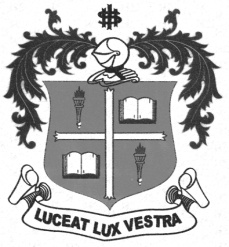 B.A. DEGREE EXAMINATION – ECONOMICSFIFTH SEMESTER – NOVEMBER 2012EC 5402 - MANAGERIAL ECONOMICS                 Date : 10/11/2012 	Dept. No.	        Max. : 100 Marks                 Time : 9:00 - 12:00 	                                             PART – AANSWER ANY FIVE QUESTIONS: 							       (5 * 4 = 20)Define managerial economics.What is demand forecasting?Write short notes on replacement and new demand.What is cost of capital?What is capital budgeting?What is shut down cost?Give the meaning of differential pricing.PART – BANSWER  ANY FOUR QUESTIONS:	 						      (4 *10 =40)Explain the relationship of managerial economics to economic theory and business decisions.Briefly explain profit maximization with a suitable diagram.What are the objectives of managerial economics?Explain the determinants of demand forecasting.What is full cost pricing?  And explain its significance.Explain the need f or capital budgeting.What are the objectives of pricing?PART – CANSWER ANY TWO QUESTIONS:			 				     (2 * 20 = 40)Explain the significance of managerial economics and its relationship to business decisions.Elucidate the importance of a break – even point?Explain Baumol’s sales maximization model.Capital budgeting is also described as investment decision making – discuss.******